COMPUTER ROTATIONS – 4 NetiquetteLEARNING FOCUS:Netiquette? What is good online behaviour?Teaching idea 1: Netiquette Quiz presents players with 10 scenario based questions each with a number of possible answers. Players are challenged to get at least eight correct responses.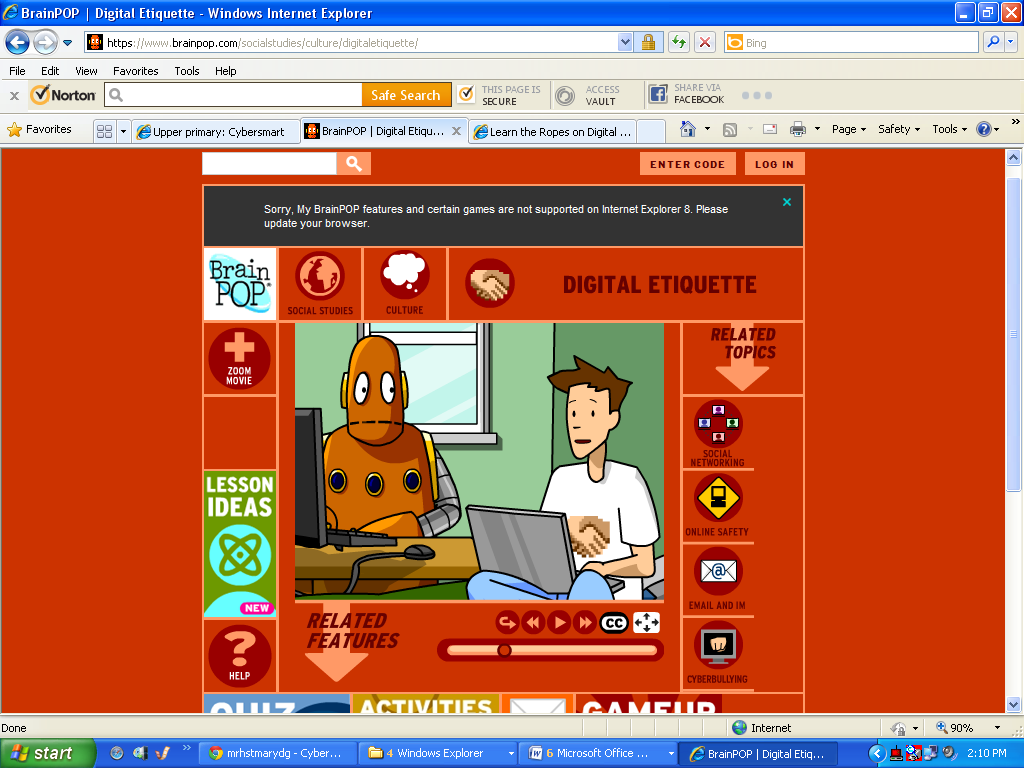 Visit the Site on Netiquette and work through noting the sections and capturing the areas coveredhttps://www.brainpop.com/socialstudies/culture/digitaletiquette/ Student TaskGo to the Site. Create a new section to your Cyber Safety Journal called “Netiquette Tim and Moby”Use Snippet Tool  To capture the sections and important netiquette  ideas and paste into your Cyber Journal – Use ANNOTATIONS to explain what is the CORRECT NETIQUETTE with speech bubbles You should redo the quiz to get at least %80 correct answers.Extensionhttp://www.brainpop.com/technology/computersandinternet/digitaletiquette/Use Captures and Sentences to ExplainWhat is Digital Etiquette? – it can also be called______?Describe 3 examples of when how it can be shown?Explain some bad Netiquette and give examples? What name is given to people who do this all the time to create trouble?Why do you think people forget to use Netiquette?List some strategies to be clear on the Internet when communicating? Focus: What is good Digital Netiquette?Describe examples and ways we can use good netiquette from our learning of Tim and Moby?Discussion prompts for Online NetiquetteBe Nice – it seems like a no-brainer, but if you’re nice to someone, they have no reason not to be nice right back!Be Clear – since it’s so easy to misunderstand someone without seeing or hearing them, be sure to keep your meaning clear. A lot of fights could be avoided if people tried hard not to be vague.Be the Better Person – if someone is being mean to you, don’t be mean right back or you could find yourself in a Flame War. It takes the better person to just walk away from an argument.Be Careful – if someone is really bothering you online, tell a trusted adult about your experience. This way, you can enjoy the Internet without worrying about being bothered in the future.